"Профориентация" - 24.03.2022Профориентация для школьников — важное условие успешного выбора профессионального пути, подготовки к общественно полезному труду, вступлению во взрослую и самостоятельную жизнь. Каждому гражданину нашей страны предоставлено право на выбор профессии, род занятий и работы. Однако это право, как показывает практика, порой очень трудно реализовать – не хватает знаний о самих профессиях, тех требований, которые они предъявляют к личности работающего, и умений оценить собственные способности, выявить свои интересы и склонности.Выбор будущей профессии волнует не только одиннадцатиклассников. И в девятом классе ребята должны решить: куда идти дальше – в десятый класс, ПТУ, техникум? Периодически возникают споры и разногласия относительно разных профессий и того, где именно продолжать учение.24 марта 2022 года в кабинете Точки роста МБОУ «СОШ с. Новое» была проведена профориентация с анкетированием с целью изучения профильных и профессиональных интересов. Диагностика профессиональной направленности личности. Сюда входят следующие методики: анкета оптанта, дифференциально-диагностический опросник С.А. Климова (ДДО), опросник профессиональных предпочтений Л.Н. Кабардовой (ОПТ).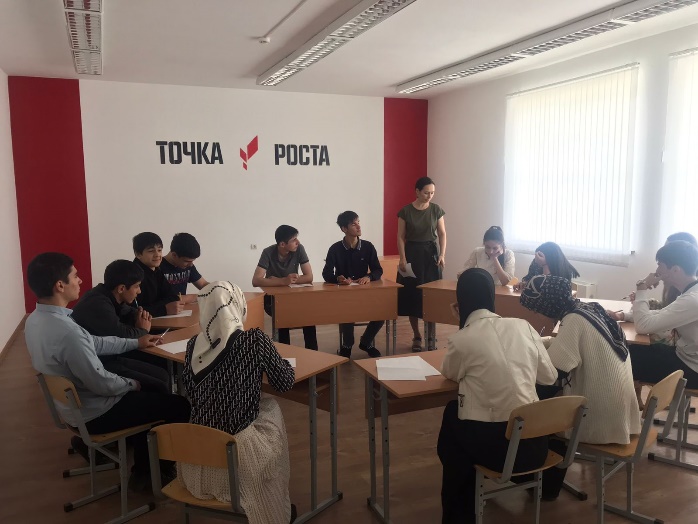 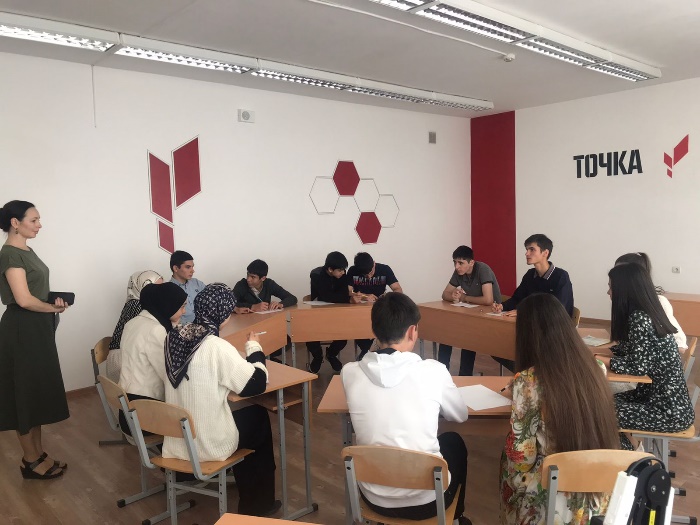 